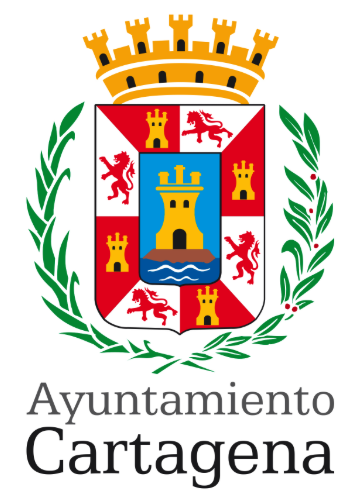 PREGUNTA QUE PRESENTA GONZALO ABAD MUÑOZ, CONCEJAL NO ADSCRITO, SOBRE "VOLUMEN DE AGUA A FACTURAR POR LA CUOTA DE ALCANTARILLADO” MOTIVACIÓN DE LA PREGUNTASegún el estudio de tarifas en que se basa la nueva ordenanza reguladora de la tarifa del agua que se aprobó en el Pleno del pasado mes de junio, el volumen de agua que está previsto suministrar durante este año asciende a 21.479.229 m3 (anexo 2), y el volumen de agua por el que está previsto cobrar el alcantarillado es de 10.062.631 m3 (anexo 2). Sin embargo, en los recibos que pagamos cada dos meses los usuarios, se paga la cuota de alcantarillado por los mismos metros cúbicos que se consumen de agua potable.PREGUNTA:¿Cómo se explica esta aparente discrepancia?Cartagena, 21 de julio de 2022Fdo: Gonzalo Abad MuñozA LA ALCALDÍA – PRESIDENCIA DEL EXCMO. AYUNTAMIENTO DE CARTAGENA